磯子区連合町内会長会５月定例会日時　令和２年５月18日（月）資料送付にて情報提供　緊急事態宣言期間の延長について　　　　　　　　　　　　　　　　　　　　　　　　　　コロナウイルス感染症拡大防止の取組にご協力いただき、ありがとうございます。緊急事態宣言期間が５月31日まで延長になりました。自治会町内会の皆様におかれましても引き続き、イベント・会合等の開催について延期や中止などをご検討くださいますようお願いいたします。今後も横浜市のホームページで最新の情報を発信するなど、必要な情報提供に努めてまいりますので、ご協力をお願いいたします。［添付資料］　・市長からのメッセージ（５月４日・５月７日・５月14日）[横浜市ホームページについて] 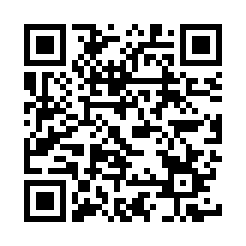 (1)新型コロナウイルス感染症に関する最新情報https://www.city.yokohama.lg.jp/city-info/koho-　kocho/koho/topics/covid-19/ (2)自治会町内会向けページ（定期総会、行事等について）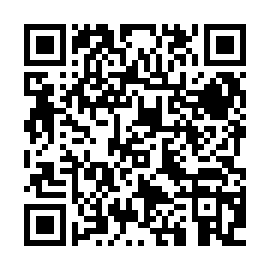 https://www.city.yokohama.lg.jp/kurashi/kyodo-manabi/shiminkyodo/jichikai/korona_jichikai.html警察・消防の議題１　磯子警察署（１）令和２年４月末の犯罪発生状況について磯子区内の犯罪発生状況は、前年に比べ増加しています。　　　　特殊詐欺について、４月末まで被害件数32件で、前年に比べ16件の増加となっています。（２）特殊詐欺に対する注意喚起について磯子区内において、特殊詐欺事件が多発しています。　新型コロナウイルスの感染症の拡大及び特別定額給付金の支給に乗じた手口にも、ご注意ください。２　磯子消防署（１）火災・救急状況について４月末までの区内の火災発生件数は９件で、前年に比べ１件の減少となっています。市内では273件の火災が発生しており、前年同期で２件の減少となっています。救急出場件数は区内3,054件で、前年に比べ34件減少しております。市内全体では64,828件で、前年に比べ4,458件の減少となっています。市連の報告１　特別定額給付金について令和２年４月20日、「新型コロナウイルス感染症緊急経済対策」が閣議決定され、感染拡大防止に留意しつつ、簡素な仕組みで迅速かつ的確に家計への支援を行うため特別定額給付金事業が実施されることになりました。　　（１）特別定額給付金の概要　　　　ア　給付対象者　　　　　　基準日（令和２年４月27日）において、住民基本台帳に記録されている者　　　　イ　受給権者　　　　　　その者の属する世帯の世帯主　　　　ウ　給付額　　　　　　給付対象者１人につき10万円　　　　エ　申請方法　　　　　　郵送申請方式もしくはオンライン申請方式（マイナンバーカードを所持している世帯主が利用可能）　　　　オ　申請期限　　　　　　郵送申請方式の申請受付開始日から３か月以内（２）スケジュール　　５月12日　　　　　 オンライン申請受付開始　　５月29日頃（予定） 郵送申請用の申請書の発送開始　　５月下旬見込  　　　オンライン申請者への給付開始　　６月上旬（予定）　  郵送申請者への給付開始（３）問合せ先：横浜市特別定額給付金コールセンター　　ア　開設日：５月18日（月）から　　イ　対応時間：９時から17時まで（５・６月は土・日曜も対応）　　ウ　番号：0570-045592２　国の「サポカー補助金」について高齢運転者による交通事故対策として、令和２年３月より、国の「サポカー補助金」の申請受付が始まっていますので、ご活用ください。また、多くの皆様に周知するため、新型コロナウイルス感染症の収束状況を踏まえ、ポスター掲出依頼について、改めて調整させていただきます。（１）補助金の概要ア　対象者　　令和２年度中に65歳以上となる方　（令和２年度中に65歳以上となる運転者を雇用する事業者を含む）イ　補助対象経費　サポカー（セーフティ・サポートカー）車両の購入や、ペダルを踏み間違えたときの急発進を防ぐ後付装置の取付けにかかる費用ウ　補助額　　最大10万円（内容により限度額が異なる）（２）「サポカー補助金」に関する問合せ先　　　一般社団法人　次世代自動車振興センター　コールセンター電話：0570-05-8850　　受付時間　９：00～17：15（土・日・祝日は休み）（３）問合せ先：道路局交通安全･自転車政策課　担当：酒井　電話：６７１－２７７５　FAX：６６３－６８６８３　横浜ＩＲ（統合型リゾート）について「横浜ＩＲ（統合型リゾート）の方向性（素案）」のパブリックコメントについて、広報等にご協力いただきありがとうございました。頂いたご意見の提出者数（速報値）をお知らせします。また、実施方針等の公表は、新型コロナウイルス感染症の拡大を受け、当初予定より２か月遅らせた８月に予定しています。（１）パブリックコメントの概要　　ア　意見募集期間令和２年３月６日（金）から４月６日（月）までイ　意見提出方法郵送、ファクシミリ、電子メール、直接持参ウ　ご意見の提出者数（速報値）　　　　　　5,071人（令和２年４月１７日現在）（２）問合せ先：都市整備局ＩＲ推進課　電話：６７１－４１３５　FAX：５５０－３８６９区連の議題　　　　　１　受賞者一覧２　事務連絡（１）令和２年度磯子区運営方針の策定と磯子区予算について令和２年度の磯子区の基本目標や重点的に取り組む主な事業などを示した「磯子区運営方針」を策定いたしましたので、お知らせいたします。また、運営方針の実現に向けた令和２年度の磯子区予算について、広報よこはま磯子区版５月号に掲載した記事を資料として配布させていただきます。　　　○問合せ先：区政推進課企画調整係　担当：谷田・前田電話：７５０－２３３１　FAX：７５０－２５３３総務課予算調整係　担当：中川　　　　　　　　　電話：７５０－２３１３　FAX：７５０－２５３０（２）補助金申請書の締め切りの延長について　　　　地域活動推進費・地域防犯灯維持管理費補助金及び町の防災組織活動費補助金の令和元年度実績報告書・令和２年度申請書につきまして、６月末までの提出を依頼しておりました。しかしながら、新型コロナウイルス感染症拡大に伴う定期総会の延期等により、書類作成が間に合わない場合には、８月31日（月）まで提出期限を延長いたします。○問合せ先【地域活動推進費・地域防犯灯維持管理費補助金について】　地域振興課地域活動係　担当：根本・坂本・野口　　　電話：７５０－２３９１　FAX：７５０－２５３４【町の防災組織活動費補助金について】総務課危機管理担当　担当：梅田・魚住　　　　　　電話：７５０－２３１２　FAX：７５０－２５３０（３）令和２年度新任自治会町内会長研修会について　　　　例年５月頃に開催しております、新たに自治会町内会長に就任された方を対象とした「新任自治会町内会町研修会」について、今年度は新型コロナウイルス感染症の拡大に伴い、開催を見送っております。つきましては、研修会の資料として配布を予定してりました「磯子区自治会町内会　活動の手引き」を、全ての自治会町内会に配布いたしますので、ご参照ください。○問合せ先　地域振興課地域活動係　担当：根本・坂本・野口　　　電話：７５０－２３９１　FAX：７５０－２５３４（４）「第44回磯子まつり」の出演者・出店者の募集について　　　　令和２年９月27日（日）に行われる「第44回　磯子まつり」において、区民ステージ出演者、パレード出演者及び出店者を募集いたします。応募多数の場合には出演・出店が出来ない場合もありますのでご了承願います。なお、新型コロナウイルス感染症拡大の状況によっては、磯子まつりの開催内容を変更または中止する場合があります。その際の対応については、決定次第ご連絡いたします。　      ア　応募締切：令和２年６月12日（金）　12:00必着　　　イ　応募方法：応募用紙を持参・郵送・FAX・電子メール（いずれでも可）で応募ウ　申込・問合せ先：地域振興課　磯子まつり担当〒235-0016磯子区磯子３-５-１ 磯子区役所６階地域振興課地域活動係　担当：根本・野口　　　　　　　　　　電話：７５０－２３９２　FAX：７５０－２５３４　　　　　　　　　　電子メール：is-matsuri@city.yokohama.jp３　区社会福祉協議会（１）令和２年度 日赤地区会議費及び共同募金協力費の振込み先について（依頼）令和２年度の日赤会費募集につきまして、既にご協力いただいておりますが、各自治会町内会におきまして会費募集活動を円滑に進めていただくため、日赤地区会議費を連合町内会の口座にお振り込みいたします。つきましては今年度の振込先の提出をお願いいたします。振込口座に変更がない場合には、ご提出は不要です。また、共同募金協力費につきましても、ご提出の口座にお振り込みさせていただきますので、ご了承ください。ア　提出期限：令和２年６月１日（月）　　　イ　問合せ先：区社会福祉協議会　　担当：小池（日赤）・西谷（共同募金）　電話：７５１－０７３９　FAX：７５１－８６０８４　その他（１）資料配布ア　横浜市消費生活総合センター　月次相談リポート　　　 　　各自治会町内会に配布　　イ　令和２年度　二輪車交通事故防止強化月間　暴走族追放強化月間　横浜市実施要綱　　　　　　　　　　　　　　　　　　　　　　　　　　　　　　　　 各自治会町内会に配布閉　会次回開催日：令和２年６月17日（水）　10：00　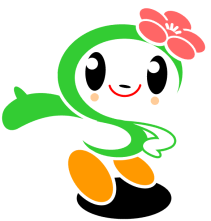 